2024 – 2025
ORDER FORM2024 – 2025
ORDER FORMThe following options are available to all WIs:1 x digital e-copy of the magazine emailed to your secretary: £12.00 per year 
Paper copies: 50p per member per issue (12 issues)
Audio copy on a memory stick: 50p per member per issue (12 issues)The following options are available to all WIs:1 x digital e-copy of the magazine emailed to your secretary: £12.00 per year 
Paper copies: 50p per member per issue (12 issues)
Audio copy on a memory stick: 50p per member per issue (12 issues)The following options are available to all WIs:1 x digital e-copy of the magazine emailed to your secretary: £12.00 per year 
Paper copies: 50p per member per issue (12 issues)
Audio copy on a memory stick: 50p per member per issue (12 issues)Magazines ordered will be dispatched by the last Thursday of each monthThe magazine has details of all events organised by the Federation, information from the Teams and news and pictures from WIs in Wiltshire.Magazines ordered will be dispatched by the last Thursday of each monthThe magazine has details of all events organised by the Federation, information from the Teams and news and pictures from WIs in Wiltshire.Magazines ordered will be dispatched by the last Thursday of each monthThe magazine has details of all events organised by the Federation, information from the Teams and news and pictures from WIs in Wiltshire.Payment to be sent with order please.Confirmation email MUST be sent to fedsec@wiltshirewi.org.uk if paying via BACs.Collection from WI House available after 12.00 noon on the last Thursday of the month.Payment to be sent with order please.Confirmation email MUST be sent to fedsec@wiltshirewi.org.uk if paying via BACs.Collection from WI House available after 12.00 noon on the last Thursday of the month.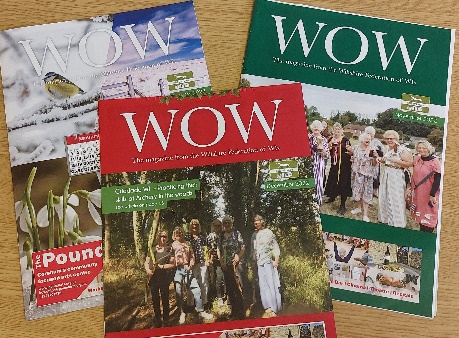 ORDERS MUST BE RECEIVED BEFORE: WEDNESDAY 1st MAY 2024ORDERS MUST BE RECEIVED BEFORE: WEDNESDAY 1st MAY 2024ORDERS MUST BE RECEIVED BEFORE: WEDNESDAY 1st MAY 2024Cheques will be banked upon receipt. If a refund is due for any reason it will be sent accordingly.Cheques will be banked upon receipt. If a refund is due for any reason it will be sent accordingly.Cheques will be banked upon receipt. If a refund is due for any reason it will be sent accordingly.